		5813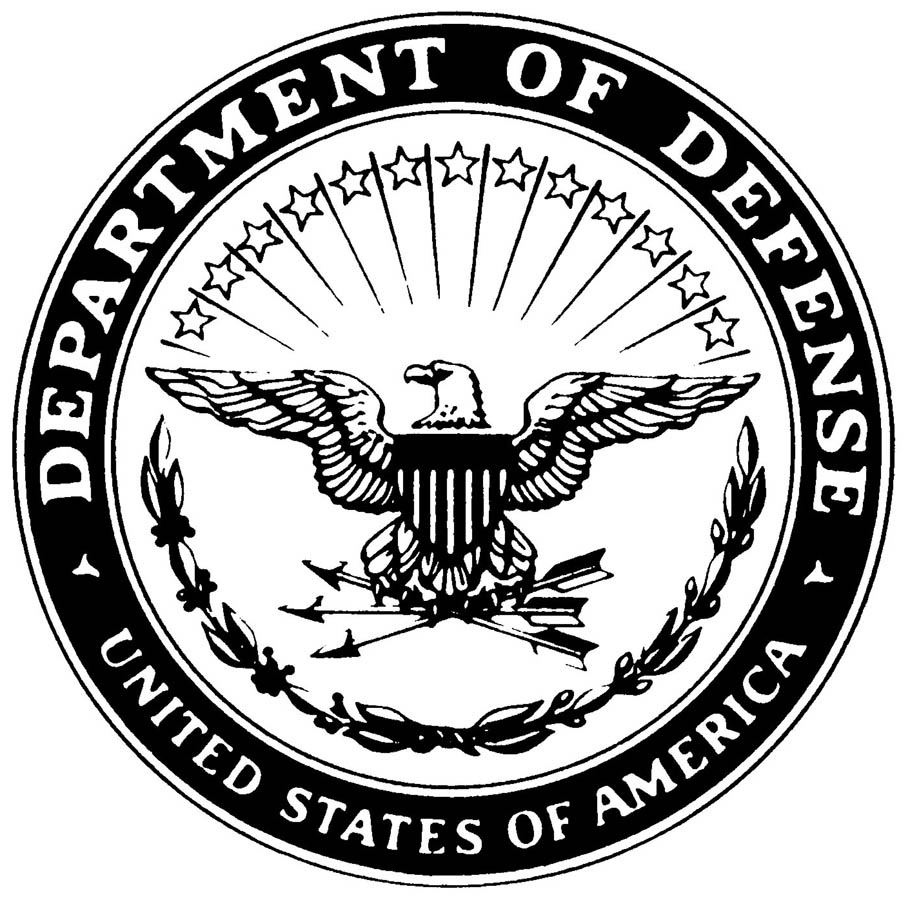 		1-07SUMMARY COURT-MARTIAL CONVENING ORDER 1-07Pursuant to the authority contained in paragraph 0120c of the Manual of the Judge Advocate General, Major John A. Doe, U.S. Marine Corps, is hereby detailed a summary courts-martial in the case of United States v. Lance Corporal John A. Smith, XXX-XX-1234, USMC.	I.M. Commander	 Marine Corps	Commanding